About ACCANThe Australian Communications Consumer Action Network, ACCAN, is Australia’s peak body representing the interests of all consumers in communications issues. ACCAN is an important and independent consumer voice promoting the accessibility, quality of service, affordability and availability of communications services for all Australian consumers with particular concern for vulnerable consumers whose needs are under-represented. ACCAN’s role is to:promote the consumer objectives of accessibility, affordability and availability to all consumers;develop a strong, coordinated voice for consumers, and to represent and advocate on behalf of consumers to Government, regulators and the telecommunications/communications industry;undertake research, policy development and education;facilitate access to and dissemination of information to consumers, consumer representatives and consumer organisations;advocate on behalf of consumers on telecommunications laws affecting consumers, law reform, policy development and in relation to industry practices;participate in regulatory and co-regulatory activities; and to contribute to the development of Government policy in telecommunications and communications,make markets work well for consumers,make a difference for consumers with disabilities.manage a community grants program.ACCAN is a not-for-profit company.Job SummaryThe purpose of the Policy Officer position is tocontribute to the achievement of the goals and objectives set out in the ACCAN Strategic Plan and the annual Operational Plan; research, develop and publish policy positions on communications issues that affect consumers, and advocate on behalf of communications consumers generally, and work with industry, government and consumer stakeholders to improve outcomes for communication consumersQualificationsRelevant tertiary qualifications or equivalent experience in a communications policy role. DutiesPolicy Development and Research Prepare and publish policy positions, discussion papers and submissions, where possible based on direct community consultationsCollect  data, information and case studies to support ACCAN consumer representation and policy workCommunications Policy Issues ManagementAnalyse and monitor developments relevant to communications regulationIdentify  potential areas for ACCAN research and policy developmentEnsure the ACCAN team are informed and understand priority policy issuesLiaise with industry, regulatory agencies and government on codes, guidelines, legislation and subsidiary regulatory instruments.Stakeholders and Consumer Representation Participate in ACCAN’s member consultative forums and expert working groupsConsult ACCAN members both formally and informally to ensure effective representation of their views on communications mattersRepresent ACCAN in public forums, on external committees and working groups as required Consumer AwarenessDevelop material to inform members and the community about policy priorities and key policy issuesAssist with meetings, seminars and outreach activitiesAssist with the organisation, promotion and support for ACCAN conferences and eventsAs part of a team, ensure members are regularly informed of ACCAN activitiesACCAN ResourcesContribute to and assist with ACCAN publications and website contentOther DutiesAssist with consumer contacts and enquiriesAssist with general administrative tasks as neededOther duties as assigned by the Director of PolicySelection criteriaEssential Skills for positionA demonstrated interest in communications policy issues generally , or the capacity to quickly acquire this knowledge A commitment to the effective representation of consumers An understanding of the Australian Consumer Law and consumer rightsKnowledge of public policy and industry self-regulatory processesHighly developed oral and written communication skills Good analytical and research skillsAbility to work collaboratively as part of a team Capacity to work independently with minimal supervisionProficiency in information and communications technologyAn academic background in economics/law/public policy/ telecommunications related technology Desired Skills for positionKnowledge of and experience of working in the community sectorUnderstanding of the needs of people with disabilitiesACCAN is an EEO employer:  Aboriginal and Torres Strait Islander peoples, persons with disabilities, and people from diverse cultural, linguistic and religious backgrounds are encouraged to applyI have received a copy of the position description and have read and understand its contents.______________________		_____________________		___________Employees Name (please print)			Signature					 Date______________________		_____________________		___________Supervisor’s Name (please print)		Signature					 DatePolicy Officer Position Description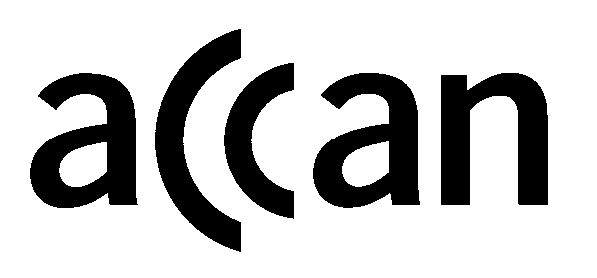 